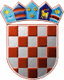 REPUBLIKA HRVATSKAŽUPANIJSKO IZBORNO POVJERENSTVOZAGREBAČKE ŽUPANIJEKLASA: 013-03/19-01/06URBROJ: 238/1-01-19-14ZAGREB, 5. svibnja 2019.        Na osnovi članka 74. stavka 1. Zakona o izboru vijeća i predstavnika nacionalnih manjina ("Narodne novine", broj 25/19, dalje: Zakon), a u svezi članka 76. stavka 1. i članka 77. stavka 1. Zakona, nakon provedenih izbora članova Vijeća bošnjačke nacionalne manjine u  ZAGREBAČKOJ ŽUPANIJI 5. svibnja 2019., Županijsko izborno povjerenstvo ZAGREBAČKE ŽUPANIJE na sjednici održanoj 5. svibnja 2019. utvrdilo je i objavljujeODLUKUO REZULTATIMA IZBORA ČLANOVA VIJEĆA BOŠNJAČKENACIONALNE MANJINE U  ZAGREBAČKOJ ŽUPANIJIPredsjednicaŽupanijskog izbornog povjerenstva                             ŽELJKA BREGEŠ, v.r.I.Od ukupno 442 birača upisanih u popis birača, glasovanju je pristupilo 152 birača, odnosno 34,39%, od čega je prema glasačkim listićima glasovalo 151 birača, odnosno 34,16%. Važećih listića bilo je 150, odnosno 99,34%. Nevažećih je bilo 1 glasačkih listića, odnosno 0,66%.Od ukupno 442 birača upisanih u popis birača, glasovanju je pristupilo 152 birača, odnosno 34,39%, od čega je prema glasačkim listićima glasovalo 151 birača, odnosno 34,16%. Važećih listića bilo je 150, odnosno 99,34%. Nevažećih je bilo 1 glasačkih listića, odnosno 0,66%.II.Kandidati za izbor članova Vijeća bošnjačke nacionalne manjine u  ZAGREBAČKOJ ŽUPANIJI dobili su sljedeći broj glasova:Kandidati za izbor članova Vijeća bošnjačke nacionalne manjine u  ZAGREBAČKOJ ŽUPANIJI dobili su sljedeći broj glasova:1.SALIH HUREMOVIĆ79glasova2.FERID DIZDAREVIĆ76glasova3.AMIR DŽONBIĆ76glasova4.EDINA ČAUŠEVIĆ75glasova5.AMEL ĆATIĆ75glasova6.ADEM DERVIŠČAUŠEVIĆ75glasova7.AMIR ĐENĐO75glasova8.SENAD MUJKANOVIĆ75glasova9.SULJO GREDIĆ74glasa10.ALMA HUREMOVIĆ74glasa11.VANESA HUSIĆ74glasa12.EDIN KVRGIĆ74glasa13.AZRA MUŠIĆ74glasa14.ADMIR HASANOVIĆ73glasa15.ALEN JAKUPOVIĆ73glasa16.AMINA ŠEKIĆ73glasa17.FAHRA HUJDUR72glasa18.ENA JAKUPOVIĆ72glasa19.JASMIN PELJTO72glasa20.HAJRO SEJDINOVIĆ72glasa21.NUFIK HASANOVIĆ71glas22.VASIF JAKUPOVIĆ71glas23.SANEL HALILOVIĆ70glasova24.AMIR SULEJMANAGIĆ69glasova25.DŽEMAL SOLO68glasova26.OMER ALIBAŠIĆ63glasa27.HALIDA ĆENANOVIĆ62glasa28.KEMAL DELIĆ62glasa29.FERIDA HADŽIĆ61glas30.MUJO BLAŽEVIĆ60glasova31.ADIL FORTO60glasova32.HELENA HADŽIĆ60glasova33.DEJAN HAMIDOVIĆ60glasova34.EDIN CERIĆ59glasova35.ADNAN DELIĆ59glasova36.VASVIJA JAKUPOVIĆ59glasova37.RAMIZA KANTAREVIĆ58glasova38.ELVEDINA ABAZOVIĆ57glasova39.SANELA KANTAREVIĆ57glasova40.LEILA LOVIĆ57glasova41.ZLATE LJUBIJANKIĆ57glasova42.ASIM MIDŽAN57glasova43.NAJDA TALIĆ57glasova44.ALEN HOTI56glasova45.FIKRET KANTAREVIĆ56glasova46.NEDŽAD SMAJIĆ56glasova47.ENES OKANOVIĆ55glasova48.REZIJA SADIKOVIĆ55glasova49.SAMIRA PEJAK54glasa50.DŽEMAL ŠEĆEROVIĆ54glasaIII.Na osnovi članka 53. stavka 2. i 3. Zakona, utvrđuje se da su za članove Vijeća bošnjačke nacionalne manjine u  ZAGREBAČKOJ ŽUPANIJI izabrani:Na osnovi članka 53. stavka 2. i 3. Zakona, utvrđuje se da su za članove Vijeća bošnjačke nacionalne manjine u  ZAGREBAČKOJ ŽUPANIJI izabrani:1.SALIH HUREMOVIĆ2.FERID DIZDAREVIĆ3.AMIR DŽONBIĆ4.EDINA ČAUŠEVIĆ5.AMEL ĆATIĆ6.ADEM DERVIŠČAUŠEVIĆ7.AMIR ĐENĐO8.SENAD MUJKANOVIĆ9.SULJO GREDIĆ10.ALMA HUREMOVIĆ11.VANESA HUSIĆ12.EDIN KVRGIĆ13.AZRA MUŠIĆ14.ADMIR HASANOVIĆ15.ALEN JAKUPOVIĆ16.AMINA ŠEKIĆ17.FAHRA HUJDUR18.ENA JAKUPOVIĆ19.JASMIN PELJTO20.HAJRO SEJDINOVIĆ21.NUFIK HASANOVIĆ22.VASIF JAKUPOVIĆ23.SANEL HALILOVIĆ24.AMIR SULEJMANAGIĆ25.DŽEMAL SOLOIV.U skladu s člankom 77. stavkom 1. Zakona, ova Odluka objavit će se na mrežnoj stranici i oglasnoj ploči Zagrebačke županije.U skladu s člankom 77. stavkom 1. Zakona, ova Odluka objavit će se na mrežnoj stranici i oglasnoj ploči Zagrebačke županije.